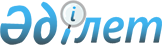 О внесении дополнений и изменений в постановление Правительства Республики Казахстан от 19 октября 2007 года № 972 и признании утратившим силу постановления Правительства Республики Казахстан от 15 ноября 1996 года № 1392
					
			Утративший силу
			
			
		
					Постановление Правительства Республики Казахстан от 12 мая 2008 года № 439. Утратило силу постановлением Правительства Республики Казахстан от 18 июня 2015 года № 458

      Сноска. Утратило силу постановлением Правительства РК от 18.06.2015 № 458.      Правительство Республики Казахстан ПОСТАНОВЛЯЕТ:



      1. Внести в  постановление Правительства Республики Казахстан от 19 октября 2007 года N 972 "Об утверждении перечня государственных органов Республики Казахстан, ответственных за ведение казахстанской части совместных межправительственных комиссий (комитетов, советов) и их подкомиссий (подкомитетов, рабочих групп) по сотрудничеству с зарубежными странами" следующие дополнения и изменения: 

      в  перечне государственных органов Республики Казахстан, ответственных за ведение казахстанской части совместных межправительственных комиссий (комитетов, советов) и их подкомиссий (подкомитетов, рабочих групп) по сотрудничеству с зарубежными странами, утвержденном указанным постановлением: 

      раздел 5. "Министерство индустрии и торговли Республики Казахстан" дополнить пунктами 19-1 и 19-2 следующего содержания: 

      "19-1. Казахстанско-катарская совместная комиссия на высоком уровне. 

      19-2. Совет сотрудничества "Республика Казахстан - Европейский Союз"."; 

      в разделе 10. "Министерство сельского хозяйства Республики Казахстан" пункт 39 исключить; 

      в разделе 13. "Министерство туризма и спорта Республики Казахстан" пункт 55 исключить; 

      в разделе 16. "Министерство экономики и бюджетного планирования Республики Казахстан": 

      пункт 66 исключить; 

      дополнить пунктом 66-1 следующего содержания: 

      "66-1. Межправительственная казахстанско-итальянская рабочая группа по промышленному и экономическому сотрудничеству и обмену."; 

      в разделе 17. "Министерство энергетики и минеральных ресурсов Республики Казахстан": 

      пункт 70 исключить; 

      дополнить пунктом 79-1 следующего содержания: 

      "79-1. Казахстанско-японский комитет по экономическому сотрудничеству.". 

      2. Признать утратившим силу  постановление Правительства Республики Казахстан от 15 ноября 1996 года N 1392 "Об углублении экономического сотрудничества между Республикой Казахстан и Японией". 

      3. Настоящее постановление вводится в действие со дня подписания.        Премьер-Министр 

      Республики Казахстан                       К. Масимов 
					© 2012. РГП на ПХВ «Институт законодательства и правовой информации Республики Казахстан» Министерства юстиции Республики Казахстан
				